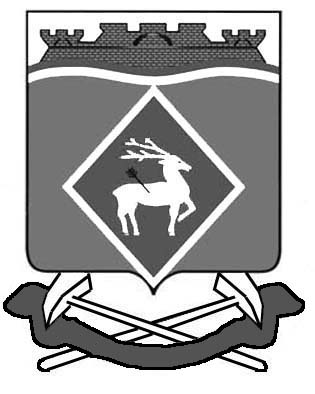 СОБРАНИЕ ДЕПУТАТОВ  ГРУШЕВО-ДУБОВСКОГОСЕЛЬСКОГО  ПОСЕЛЕНИЯРЕШЕНИЕот 18.05.2016 г.                                 № 106                                    х. Грушевка      О внесении изменений в РешениеСобрания депутатов Грушево-Дубовскогосельского поселения № 69 от 17.07.2015 года«Об утверждении Правил благоустройстватерритории муниципального образования«Грушево-Дубовское сельское поселение»».          В соответствии с частью 5 статьи 30 Жилищного кодекса Российской Федерации (в редакции от 31.01.2016) и частью 4 статьи 24.7 Федерального закона от 24.06.1998 № 89-ФЗ «Об отходах производства и потребления» (в редакции от 29.12.2015) собственник жилого дома или части жилого дома обязан обеспечивать обращение с твердыми коммунальными отходами путем заключения договора с региональным оператором по обращению с твердыми коммунальными отходами, собранием депутатов Грушево-Дубовского сельского поселения,РЕШИЛО:Внести изменение в Решение Собрания депутатов № 69 от 17.07.2015 года «Об утверждении Правил благоустройства территории муниципального образования «Грушево-Дубовское сельское поселение»».Добавить пункт 7.1.32. изложив его в следующей редакции:«Лицо, осуществляющее управление многоквартирным домом (собственники помещений в многоквартирном доме), собственники жилых домов, собственники и законные владельцы зданий, строений, сооружений, нежилых помещений, земельных участков, на которых происходит образование твердых коммунальных отходов, обязаны заключить договор на оказание услуг по обращению с твердыми коммунальными отходами с региональным оператором, в зоне деятельности которого находятся места сбора и накопления таких отходов».   3. Настоящее решение вступает в силу со дня его официального                           опубликования .4. Контроль  за  выполнением  настоящего  решения  возложить  на      председателя  постоянной  депутатской  комиссии  комитета  самоуправления  Горбунков С.И.  и  ведущего специалиста  муниципального хозяйства Федорова В.Е.Председатель Собрания депутатов - глава Грушево-Дубовского сельского поселения                                                                   А.А.Митрофановверно:Ведущий специалист                                                                  Л.Н.Калашникова